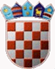                  REPUBLIKA HRVATSKA                         GRAD GRADSKI URED ZA OBNOVU, IZGRADNJU, PROSTORNO UREĐENJE, GRADITELJSTVO,                I KOMUNALNE POSLOVE     Sektor za komunalno i prometno Redarstvo,                    Odjel komunalnog redarstva,             Odsjek za nadzor građenja i provedbe zahvata u prostoru koji nisu građenje,                             Sigetje 2KLASA: UP/I-363-04/23-16/6URBROJ: 251-10-72-6/017-24-12Zagreb, 18. siječnja 2024.Komunalni redar Gradskog ureda za obnovu, izgradnju, prostorno uređenje,  graditeljstvo i komunalne poslove, Sektora za komunalno i prometno redarstvo, Odjela komunalnog redarstva Grada Zagreba ( OIB: 61817894937 ),  rješavajući po službenoj dužnosti u predmetu uklanjanje ruševine zgrade na k.č.br. 6266/32, k.o. Rudeš,  u Zagrebu, Rekreacijsko sportski centar Jarun - Otok Veslača, temeljem članka 34. stavka  3. Zakona o općem upravnom postupku ( Narodne novine broj: 47/09 i 110/2021 ),  donosiZ A K L J U Č A K1. Nepoznatom vlasniku određuje se odvjetnica Almasa Filipović, Zagreb, Vodnikova 19, odvjetnička iskaznica broj 3185 ( OIB: OIB:84808184973), za  privremenog zastupnika.2. Privremeni zastupnik zastupat će nepoznatog vlasnika u postupku uklanjanja ruševine zgrade na k.č.br. 6266/32, k.o. Rudeš,  u Zagrebu, Rekreacijsko sportski centar Jarun - Otok Veslača,  dok ne bude utvrđena osoba ovlaštena za zastupanje stranke, odnosno dok se ne obave radnje za koje je određen.3. Protiv ovog zaključka nije dopuštena žalba.O b r a z l o ž e n j eOčevidom dana 14.1.2023. godine,  u 10,05 sati, utvrđeno je da se na k.č.br. 6266/32, k.o. Rudeš,  u Zagrebu, Rekreacijsko sportski centar Jarun - Otok Veslača, nalazi ruševina zgrade,  prizemnica s visokim potkrovljem, oštećenih zidova većim dijelom izgrađenih od drvenih elemenata a manjim dijelom od cigle, oštećenog pokrova i krovne konstrukcije oštećenih prozora i vrata.Zgrada je zbog oštećenja  izgubila svoja svojstva zbog čega nije  prikladna za uporabu sukladno svojoj namjeni.Uvidom u dopis Gradskog ureda za upravljanje imovinom i stanovanje, KLASA: 944-01/23-01/994, od 14. studenog 2023. godine, utvrđeno je da je Grad Zagreb, Zemljišno-knjižnom odjelu Općinskog građanskog suda u Zagrebu, pod brojem Z-14103/21, podnio prijedlog za pokretanje zemljišnoknjižnog ispravnog postupka za uknjižbu prava vlasništva Grada Zagreba na, između ostalih, nekretninu označenu kao z.k.č.br. 1982/10, k.o. Vrapće, poslovna zgrada broj 39, površine 307 m2, prirodno neplodno zemljište, površine 11534 m2, Aleja Matije Ljubeka, sve zajedno ukupne površine 11841 m2, koja se formira prijavnim listom br. 5 geodetskog elaborata RN-2064/14, k.o. Vrapče. Na zahtjev ovog Ureda tvrtka INSTO CENTAR d.o.o., Zagreb, Vladimira Varićaka 4, Anđelko Vujeva dipl.ing.građ.,  stalni sudski vještak za graditeljstvo i procjenitelj nekretnina, dostavila je STRUČNO MIŠLJENJE SUDSKOG VJEŠTAKA O STANJU RUŠEVNOSTI ZGRADE k.č.br. 6266/32, k.o. Rudeš,  u Zagrebu, Rekreacijsko sportski centar Jarun - Otok Veslača, nepoznatog vlasnika, u kome se navodi:Temeljem uvida u zatečeno stanje koje je nastalo opažanjem građevinskih sklopova zgrada i kako sam naprijed naveo zaključujem da je zgrada izgubila svoja svojstva za koju je bila namijenjena zbog nedostataka u građevinskim sklopovima uslijed oštećenja konstruktivnih sklopova, neodržavanja i u stanja u kojem se nalazi predstavlja opasnost za život i zdravlje ljudi i ista nije prikladne za uporabnu sukladno svojoj osnovnoj namjeni te dajem mišljenje:"MIŠLJENJA SAM DA ZGRADA ZBOG IZGUBLJENIH SVOJSTAVA NIJE PRIKLADNA ZA UPORABU SUKLADNO SVOJOJ NAMJENI ČIME SU SE STEKLI UVJETE ZA UKLANJANJE - RUŠENJE".    Uvidom u Registar kulturnih dobara Republike Hrvatske utvrđeno je da zgrada nije  upisana u  Registar kulturnih dobara Republike Hrvatske da  se ne nalazi  u kulturno-povijesnoj cjelini upisanoj u taj Registar niti se ne nalazi na arheološkom nalazištu.Dana 18. siječnja 2024. godine, sastavljen je zapisnik sa odvjetnicom  Almasom Filipović koja je na  zapisnik izjavila da je suglasna da je se odredi za privremenog zastupnika nepoznatom vlasniku zemljišta na k.č.br. 6266/32, k.o. Rudeš,  u Zagrebu, Rekreacijsko sportski centar Jarun - Otok Veslača. Odredbom članka 52. stavak 1.  Zakona o građevinskoj inspekciji propisano je da u provedbi nadzora komunalni redar rješenjem naređuje vlasniku zemljišta, odnosno nositelju prava građenja uklanjanje ruševine zgrade.Odredbom članka 34. stavka 3. Zakona o općem upravnom  postupku propisano je kad je stranka nepoznata, zaključak o određivanju privremenog zastupnika objavit će se u službenom glasilu, na oglasnoj ploči i na internetskoj stranici javnopravnog tijela ili na drugi prikladan način. Ovlast privremenog zastupnika prestaje kad se stranka ili osoba ovlaštena za njezino zastupanje pojavi u postupku, odnosno ako stranka u pisanom obliku odredi osobu ovlaštenu za zastupanje.S obzirom da se ne može utvrditi vlasnik zemljišta na kome se zgrada nalazi,  a  radi se o ruševini zgrade koju je potrebno hitno ukloniti,  sukladno članku 34. stavku  3.  Zakona o općem upravnom postupku  riješeno je kao u izreci ovog zaključka. UPUTA O PRAVNOM LIJEKU:Protiv ovog zaključka nije dopuštena posebna žalba, već se prema  članku 77. stavak 5. Zakona o općem upravnom postupku i Zakona o izmjenama i dopuni zakona o općem upravnom postupku,  može pobijati žalbom protiv rješenja donesenog u upravnoj stvari koja je predmet postupka.                                                                                                            KOMUNALNI REDAR                              Robertino Vučković, ing. el.DOSTAVITI:1. Odvjetnica Almasa Filipović, Zagreb, Vodnikova 19,2. na oglasnu ploču,3. u spis. 